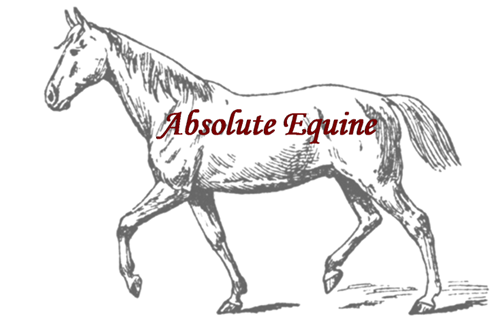 Credit Card Authorization FormCredit Card Authorization FormCredit Card Authorization FormCredit Card Authorization FormCredit Card Authorization FormCredit Card Authorization FormCredit Card Authorization FormCredit Card Authorization FormCredit Card Authorization FormPlease complete all information below.  You may cancel this authorization at any time by e mailingPlease complete all information below.  You may cancel this authorization at any time by e mailingPlease complete all information below.  You may cancel this authorization at any time by e mailingPlease complete all information below.  You may cancel this authorization at any time by e mailingPlease complete all information below.  You may cancel this authorization at any time by e mailingPlease complete all information below.  You may cancel this authorization at any time by e mailingPlease complete all information below.  You may cancel this authorization at any time by e mailingPlease complete all information below.  You may cancel this authorization at any time by e mailingPlease complete all information below.  You may cancel this authorization at any time by e mailingPlease complete all information below.  You may cancel this authorization at any time by e mailingus at billing@dfwabsoluteequine.com  This authorization will remain in effect until it is cancelled.us at billing@dfwabsoluteequine.com  This authorization will remain in effect until it is cancelled.us at billing@dfwabsoluteequine.com  This authorization will remain in effect until it is cancelled.us at billing@dfwabsoluteequine.com  This authorization will remain in effect until it is cancelled.us at billing@dfwabsoluteequine.com  This authorization will remain in effect until it is cancelled.us at billing@dfwabsoluteequine.com  This authorization will remain in effect until it is cancelled.us at billing@dfwabsoluteequine.com  This authorization will remain in effect until it is cancelled.us at billing@dfwabsoluteequine.com  This authorization will remain in effect until it is cancelled.us at billing@dfwabsoluteequine.com  This authorization will remain in effect until it is cancelled.us at billing@dfwabsoluteequine.com  This authorization will remain in effect until it is cancelled.Card type (Circle one):Card type (Circle one):Card type (Circle one):MCVisa AmexDiscoverCredit Card Number:___________________________________________________Credit Card Number:___________________________________________________Credit Card Number:___________________________________________________Credit Card Number:___________________________________________________Credit Card Number:___________________________________________________Credit Card Number:___________________________________________________Credit Card Number:___________________________________________________Credit Card Number:___________________________________________________Exp. Date:__________Exp. Date:__________CVV Code:_________CVV Code:_________Credit Card Billing Address With Zip Code:________________________________Credit Card Billing Address With Zip Code:________________________________Credit Card Billing Address With Zip Code:________________________________Credit Card Billing Address With Zip Code:________________________________Credit Card Billing Address With Zip Code:________________________________Credit Card Billing Address With Zip Code:________________________________Credit Card Billing Address With Zip Code:________________________________Credit Card Billing Address With Zip Code:________________________________ _____________________________________________________________________ _____________________________________________________________________ _____________________________________________________________________ _____________________________________________________________________ _____________________________________________________________________ _____________________________________________________________________ _____________________________________________________________________ _____________________________________________________________________I, ______________________________ authorize Absolute Equine to charge my credit card for anyI, ______________________________ authorize Absolute Equine to charge my credit card for anyI, ______________________________ authorize Absolute Equine to charge my credit card for anyI, ______________________________ authorize Absolute Equine to charge my credit card for anyI, ______________________________ authorize Absolute Equine to charge my credit card for anyI, ______________________________ authorize Absolute Equine to charge my credit card for anyI, ______________________________ authorize Absolute Equine to charge my credit card for anyI, ______________________________ authorize Absolute Equine to charge my credit card for anyI, ______________________________ authorize Absolute Equine to charge my credit card for anyI, ______________________________ authorize Absolute Equine to charge my credit card for anyopen invoices.  I understand that my information will be saved for future transactions on myopen invoices.  I understand that my information will be saved for future transactions on myopen invoices.  I understand that my information will be saved for future transactions on myopen invoices.  I understand that my information will be saved for future transactions on myopen invoices.  I understand that my information will be saved for future transactions on myopen invoices.  I understand that my information will be saved for future transactions on myopen invoices.  I understand that my information will be saved for future transactions on myopen invoices.  I understand that my information will be saved for future transactions on myopen invoices.  I understand that my information will be saved for future transactions on myopen invoices.  I understand that my information will be saved for future transactions on myaccount.account.account.account.account.account.account.account.account.account.Signature:___________________________________________Signature:___________________________________________Signature:___________________________________________Signature:___________________________________________Signature:___________________________________________Signature:___________________________________________Date:__________________Date:__________________Date:__________________